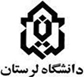 دانشگاه لرستان   دانشکده فنی مهندسی   شماره گزارش :                                                                 گروه کامپیوتر 	                                                            گزارش مشروح ماهیانه محل اضاء دانشجو :                                                                                         محل امضاء مدرس کار آموزی:مشخصات محل کآراموزی مشخصات دانشجومحل کارآموزی :...................واحد کارآموزی.................استان ...........شهرستان...........زمینه ونوع کارآموزی......................نام سرپرست کارآموزی......................................نام ونام خانوادگی.......................رشته تحصیلی..............شماره دانشجو.......................نام مدرس.........................زمان کارآموزی از تاریخ..................تا تاریخ.....................گزارش ماهیانه از تاریخ....................تا تاریخ............................... به شرح موارد زیر :1-2-3-4-